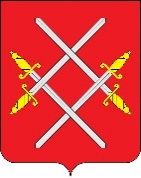 АДМИНИСТРАЦИЯ РУЗСКОГО ГОРОДСКОГО ОКРУГАМОСКОВСКОЙ ОБЛАСТИПОСТАНОВЛЕНИЕ от ________________ № _________О Перечне муниципальных программ Рузского городского округа,действующих с 01.01.2023 года   В соответствии с Бюджетным кодексом Российской Федерации, Федеральным законом от 06.10.2003 № 131-ФЗ «Об общих принципах организации местного самоуправления в Российской Федерации», руководствуясь Уставом Рузского городского округа, постановляю:Утвердить Перечень муниципальных программ Рузского городского округа, действующих с 01.01.2023 года (далее - Перечень) (прилагается).Признать утратившим силу Постановление Главы Рузского городского округа от 10.12.2020 №3991 «Об утверждении перечня муниципальных программ Рузского городского округа, действующих с 01.01.2020 года».Муниципальным заказчикам муниципальных программ Рузского городского округа обеспечить разработку муниципальных программ Рузского городского округа, действующих с 01 января 2023 года в соответствии с Перечнем, утвержденным пунктом                       1 настоящего постановления и Порядком разработки и реализации муниципальных программ Рузского городского округа, утвержденным постановлением Главы Рузского городского округа от 28.10.2019 №5093 «Об утверждении Порядка разработки и реализации муниципальных программ Рузского городского округа».Муниципальным заказчикам муниципальных программ Рузского городского округа обеспечить досрочное завершение действующих муниципальных программ Рузского городского округа 31.12.2022 года. Разместить настоящее постановление на официальном сайте Рузского городского округа в сети «Интернет».Контроль за выполнением настоящего постановления оставляю за собой.Глава городского округа                                                                                       Н.Н. Пархоменко Верно.Начальник общего отдела		             _____ _________2022 г.                                	        		                           О.П. Гаврилова Нечаева Людмила Ивановнаотдел экономического анализа УЭР и АПК, начальниктел. 8(496-27) 24-701, ekonom413@ruzareg.ruПЕРЕЧЕНЬ муниципальных программ Рузского городского округа, действующих с 01.01.2023  